   MODELO AUTORIZACIÓN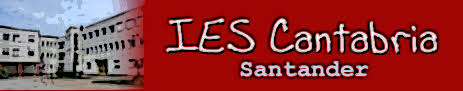 PSICOLOGÍA  2º Bachillerato (Curso 2019-2020)   En el grupo de Psicología de 2º de Bachillerato, la asignatura integrará, a lo largo del curso, el Proyecto eTwinning Un mundo mejor empieza…conmigo.En este proyecto on-line trataremos cuestiones de la asignatura de Psicología como las dimensiones de la personalidad, las emociones, la vida social, la convivencia y el respeto hacia las demás personas. Trabajaremos con el compromiso de fomentar, no solamente, la reflexión sobre el mundo en el que vivimos, sino también la acción que contribuya a un mundo mejor. Además de desarrollar contenidos de la asignatura de forma amena, trabajaremos en el fomento del pensamiento crítico, las competencias sociales, el trabajo colaborativo y la creatividad. Utilizaremos distintas herramientas digitales.En el proyecto participan centros de Francia, Italia, Portugal, Eslovenia, Bélgica y España. *********************************AUTORIZACIÓNDon/Doña………………………………………………………….padre/madre del alumno/a ………………………………………………………………………………………………del Grupo……………….., en la materia de Psicología de 2º de Bachillerato, concede su autorización para que participe en el Proyecto eTwinning   Un mundo mejor empieza…conmigoPermite, además, que se publiquen materiales, fotos y vídeos elaborados por su hijo/a con fines educativos y bajo la supervisión de la profesora.Santander, a………….de Septiembre de 2019Fdo:…………………………………………………………………………………………………………….